26 марта 2022Важнейшие события в онкологии в 2021 годуПрограмма конференцииОргкомитет благодарит за оказанную поддержку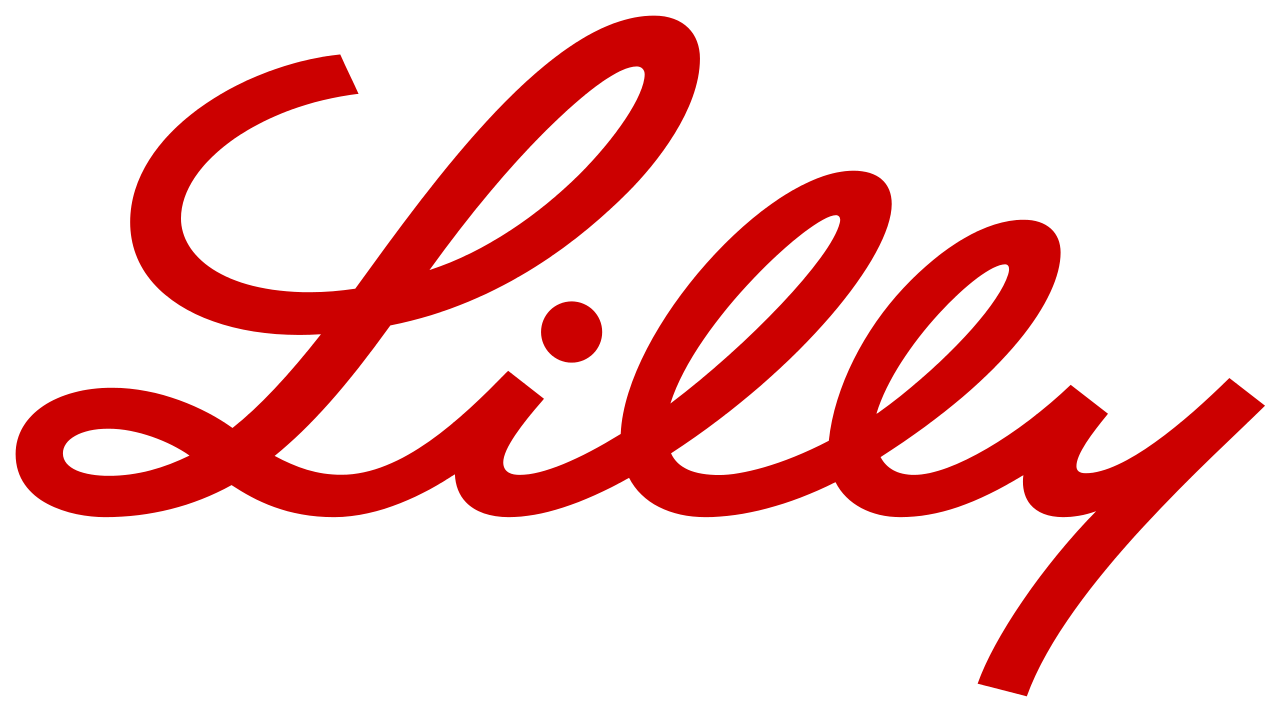 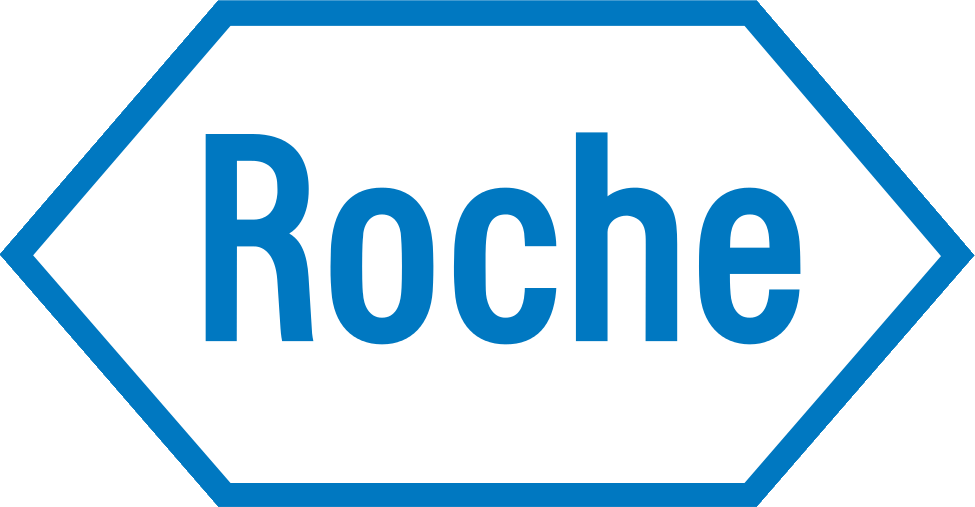 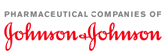 8:30-9:00Регистрация участников9:00-9:05Открытие конференции, вступительное словоМоисеенко Владимир Михайлович, проф., д.м.н., Директор ГБУЗ «СПб КНпЦСВМП(о)». Санкт-Петербург9:05-9:35«Основные достижения в фундаментальной онкологии»В рамках выступления предполагается обсудить основные достижения в фундаментальной и трансляционной онкологии, достигнутые в течение 2021 года. Будут описаны предпосылки к проведению исследований, сформулированы ключевые вопросы, определившие целесообразность изучения каждой из обсуждаемых областей. Для каждого из выделенных достижений будет описана область клинического применения полученных вновь знаний.Имянитов Евгений Наумович проф., чл.-корр. РАН, заведующий научным отделом биологии опухолевого роста, ФГБУ «НМИЦ онкологии им. Н.Н. Петрова» Минздрава России. Санкт-Петербург9:35-9:50Вопросы и обсуждение9:50-10:20«Рак молочной железы»Целью лекции является познакомить слушателя с основными достижениями в лечении опухолей молочной железы полученными в течение 2021 года. В лекции будут освещены исторические подходы и предпосылки к формированию тех результатов, которые были получены в прошлом году.Тюляндин Сергей Алексеевич проф., д.м.н., Председатель Российского общества клинической онкологии (RUSSCO). Москва10:20-10:35Вопросы и обсуждения10:35-10:50«Достоинства и недостатки моноиммунотерапии при НМРЛ»Доклад при поддержке компании «Рош» (не обеспечивается кредитами НМО)Моисеенко Федор Владимирович д.м.н., заведующий отделением химиотерапии ГБУЗ «СПб КНпЦСВМП(о)». Профессор кафедры онкологии ФГБОУ ВО «Северо-Западный государственный медицинский университет имени И.И. Мечникова» Минздрава России. Санкт-Петербург10:50-11:05«Современный взгляд на терапию РЖ поздних стадий»Доклад при поддержке компании «Лилли» (не обеспечивается кредитами НМО)Орлов Сергей Владимирович проф., член-корреспондент РАН, д.м.н. Заместитель директора по онкологии, руководитель отделения химиотерапии НИИ хирургии и неотложной медицины ФПО ПСПбГМУ им. акад. И.П. Павлова. Санкт-Петербург11:05-11:35«Неоправдавшиеся надежды в онкологии в 2021 году»Лекция будет всецелом посвящена инновационным подходам и работам результаты которых не подтвердили поставленные задачи. В рамках выступления будут раскрыты принципиальные направления развития, а также ключевые вопросы, которые определяли выбор того или иного направления для исследований.Моисеенко Федор Владимирович д.м.н., заведующий отделением химиотерапии ГБУЗ «СПб КНпЦСВМП(о)». Профессор кафедры онкологии ФГБОУ ВО «Северо-Западный государственный медицинский университет имени И.И. Мечникова» МР. Санкт-Петербург11:35-11:50Вопросы и обсуждение11:50-12:20«Предклинические и клинические доказательства перспективности метаболической терапии рака»В рамках выступления будут сформулированы доклинические предпосылки к целесообразности применения препаратов направленно и не направленно модифицирующих различные метаболические процессы в организме человека. Будут представлены имеющиеся на настоящий момент данные об особенностях метаболизма опухолевых клеток и описаны ключевые возможности для его модификации с целью достижения противоопухолевого ответа.Моисеенко Владимир Михайлович проф., д.м.н., Директор ГБУЗ «СПб КНпЦСВМП(о)». Санкт-Петербург12:20-12:35Вопросы и обсуждение12:35-13:05«Лучевая терапия в 2021 году с прицелом на будущее»В лекции будут представлена информация о недавних и наиболее интересных событиях, публикациях и исследованиях по лучевой терапии в 2021 году и обозначены возможные перспективные направления будущих исследований в этой области.Деньгина Наталья Владимировна к.м.н., заведующая радиологическим отделением ГУЗ «Областной клинический онкологический диспансер». Ульяновск13:05-13:20Вопросы и обсуждение13:20-13:35«Спорные вопросы выбора терапии гормончувствительного РПЖ»Доклад при поддержке компании «Джонсон&Джонсон» (не обеспечивается кредитами НМО).Лебединец Андрей Александрович к.м.н., заведующий химиотерапевтическим отделением ДС ГБУЗ ЛОКОД. Санкт-Петербург13:35-14:05«Перспективы использования двойной иммунотерапии при мНМРЛ.Опыт 2021года»Доклад при поддержке компании «БМС» (не обеспечивается кредитами НМО)Жабина Альбина Сергеевна к.м.н., заведующая отделением црхп, врач онколог отделения биотерапии. Санкт-Петербург14:05-14:15Дискуссия14:15Закрытие школы